Документ предоставлен КонсультантПлюс
ПРАВИТЕЛЬСТВО САНКТ-ПЕТЕРБУРГАПОСТАНОВЛЕНИЕот 20 марта 2014 г. N 173ОБ УЧРЕЖДЕНИИ НАГРАДЫ ПРАВИТЕЛЬСТВА САНКТ-ПЕТЕРБУРГА -ПОЧЕТНОГО ЗНАКА "ЗА КАЧЕСТВО ТОВАРОВ (ПРОДУКЦИИ),РАБОТ И УСЛУГ"В соответствии с Законом Санкт-Петербурга от 26.06.2019 N 424-102 "О наградах и иных формах поощрения в Санкт-Петербурге" Правительство Санкт-Петербурга постановляет:(преамбула в ред. Постановления Правительства Санкт-Петербурга от 09.09.2020 N 699)1. Учредить награду Правительства Санкт-Петербурга - почетный знак "За качество товаров (продукции), работ и услуг".2. Утвердить Положение о награде Правительства Санкт-Петербурга - почетном знаке "За качество товаров (продукции), работ и услуг" (далее - Положение).3. Утвердить описание награды Правительства Санкт-Петербурга - почетного знака "За качество товаров (продукции), работ и услуг" согласно приложению N 1.3-1. Утвердить описание и образец диплома о награждении наградой Правительства Санкт-Петербурга - почетным знаком "За качество товаров (продукции), работ и услуг" согласно приложению N 3.(п. 3-1 введен Постановлением Правительства Санкт-Петербурга от 09.09.2020 N 699)4. Исключен. - Постановление Правительства Санкт-Петербурга от 22.04.2019 N 232.5. Комитету по промышленной политике и инновациям Санкт-Петербурга:5.1. До 30.04.2014 утвердить документы, предусмотренные Положением.5.2. Исключен. - Постановление Правительства Санкт-Петербурга от 09.09.2020 N 699.6. Контроль за выполнением постановления возложить на вице-губернатора Санкт-Петербурга Елина Е.И.(в ред. Постановления Правительства Санкт-Петербурга от 22.04.2019 N 232)Губернатор Санкт-ПетербургаГ.С.ПолтавченкоУТВЕРЖДЕНОпостановлениемПравительства Санкт-Петербургаот 20.03.2014 N 173ПОЛОЖЕНИЕО НАГРАДЕ ПРАВИТЕЛЬСТВА САНКТ-ПЕТЕРБУРГА - ПОЧЕТНОМ ЗНАКЕ"ЗА КАЧЕСТВО ТОВАРОВ (ПРОДУКЦИИ), РАБОТ И УСЛУГ"1. Награда Правительства Санкт-Петербурга - почетный знак "За качество товаров (продукции), работ и услуг" (далее - награда) является формой поощрения организаций за получившие признание выдающиеся заслуги перед Санкт-Петербургом и его жителями в сфере экономики, выразившиеся в достижении высокого качества товаров (продукции), выполнения работ и оказания услуг, обеспечении их безопасности, внедрении высокоэффективных методов менеджмента качества организаций.1.1. Наградой награждаются организации.1.2. Состав Комиссии по присуждению награды Правительства Санкт-Петербурга - почетного знака "За качество товаров (продукции), работ и услуг" (далее - Комиссия), положение о Комиссии, порядок проведения конкурса на соискание награды (далее - Конкурс) в части, не урегулированной настоящим Положением, а также состав материалов и документов, содержащих анализ работы организации по достижению конкретных результатов, полученных не менее чем за год до открытия Конкурса, в области достижения высокого качества товаров (продукции), выполнения работ и оказания услуг (далее - конкурсная документация) и представляемых организациями, утверждается Комитетом по промышленной политике, инновациям и торговле Санкт-Петербурга (далее - Комитет).2. Требования к организациям, представляемым к награждению в номинациях, предусмотренных в пунктах 3.1.1 и 3.1.2 настоящего Положения (далее - номинация):2.1. Государственная регистрация организации на территории Санкт-Петербурга.2.2. Производство товаров (продукции) гражданского назначения, выполнение работ и(или) оказание услуг на территории Санкт-Петербурга.2.3. Отсутствие проводимых в отношении организации на дату подачи заявки на участие в Конкурсе (далее - заявка) процедур, предусмотренных законодательством Российской Федерации о несостоятельности (банкротстве).2.4. Соответствие организации критериям отбора по присуждению награды Правительства Санкт-Петербурга - почетного знака "За качество товаров (продукции), работ и услуг" (далее - критерии) согласно приложению N 1 к настоящему Положению.2.5. Отсутствие награды, присужденной в период, равный двум годам до открытия Конкурса.2.6. Отсутствие у организации на дату подачи заявки неисполненной обязанности по уплате налогов, сборов, страховых взносов, пеней, штрафов, процентов, подлежащих уплате в соответствии с законодательством Российской Федерации о налогах и сборах.3. Порядок представления к награде:3.1. Награда присуждается ежегодно Правительством Санкт-Петербурга на основании решения Комиссии, принимаемого по итогам Конкурса, по следующим номинациям, каждая из которых содержит три группы:3.1.1. Промышленные организации:первая группа (малые предприятия) с численностью до 100 работающих;вторая группа (средние предприятия) с численностью от 101 до 250 работающих;третья группа (крупные предприятия) с численностью свыше 250 работающих.3.1.2. Организации сферы услуг (организации, оказывающие услуги и выполняющие работы):первая группа (малые предприятия) с численностью до 100 работающих;вторая группа (средние предприятия) с численностью от 101 до 250 работающих;третья группа (крупные предприятия) с численностью свыше 250 работающих.3.2. Порядок представления заявки.3.2.1. Конкурс считается открытым после размещения объявления о начале приема заявок в разделе Комитета на официальном сайте Администрации Санкт-Петербурга (http://gov.spb.ru/gov/c_industrial/) в информационно-телекоммуникационной сети "Интернет" (далее - сайт).3.2.2. Место и порядок приема заявок в части, не урегулированной настоящим Положением, утверждаются Комитетом.3.2.3. Организация имеет право подать не более одной заявки. Не допускается подача заявки организацией более чем на одну номинацию.3.2.4. Заявки на участие в конкурсе на соискание награды Правительства Санкт-Петербурга - почетного знака "За качество товаров (продукции), работ и услуг" подаются по форме согласно приложению N 2 к настоящему Положению в бумажном и(или) электронном виде с сопроводительным письмом организации в свободной форме.3.2.5. К заявке прилагаются:выписка из Единого государственного реестра юридических лиц, срок действия которой не превышает 30 дней с даты ее получения;копии учредительных документов организации;копии документов, подтверждающих назначение на должность руководителя организации;справка организации в свободной форме об отсутствии проведения в отношении организации на дату подачи заявки процедур, предусмотренных законодательством Российской Федерации о реорганизации, ликвидации или несостоятельности (банкротстве);справка организации в свободной форме об отсутствии у организации на дату подачи заявки приостановки или ограничения осуществления хозяйственной деятельности;копия сертификата соответствия системы менеджмента качества организации действующему национальному и(или) международному стандарту (при наличии);справка организации в свободной форме об отсутствии у организации на дату подачи заявки неисполненной обязанности по уплате налогов, сборов, страховых взносов, пеней, штрафов, процентов, подлежащих уплате в соответствии с законодательством Российской Федерации о налогах и сборах;согласие на обработку персональных данных.3.2.6. Документы, указанные в пункте 3.2.5 настоящего Положения (далее - документы), должны быть заверены подписью руководителя организации или уполномоченного им лица и печатью организации (при наличии) либо заверены нотариально. В случае если от имени организации действует уполномоченное лицо, также представляется доверенность уполномоченного лица, заверенная подписью руководителя организации.3.2.7. В случае подачи заявки в бумажном виде:3.2.7.1. Сопроводительное письмо организации, заявка и документы поступают в Комитет для регистрации.3.2.7.2. Датой подачи заявки считается дата регистрации Комитетом.3.2.8. В случае подачи заявки в электронном виде:3.2.8.1. Сопроводительное письмо организации, заявка и документы должны быть заверены электронной подписью руководителя организации в соответствии с Федеральным законом "Об электронной подписи", а также с соблюдением требований пункта 3.2.6 настоящего Положения.3.2.8.2. Сопроводительное письмо организации, заявка и документы направляются по адресу электронной почты info@cipit.gov.spb.ru.3.2.8.3. В случае отсутствия у руководителя организации электронной подписи организация должна предоставить в Комитет сопроводительное письмо организации, заявку и документы в бумажном виде не позднее пяти рабочих дней с даты поступления сопроводительного письма организации, заявки и документов, не заверенных электронной подписью руководителя организации, по адресу электронной почты info@cipit.gov.spb.ru.3.2.8.4. Датой подачи заявки считается дата поступления сопроводительного письма организации, заявки и документов по адресу электронной почты info@cipit.gov.spb.ru.3.2.9. В течение семи рабочих дней с даты окончания приема заявок Комитет передает заявки в Комиссию.3.2.10. Комиссия в течение 10 рабочих дней со дня получения заявок рассматривает их, производит оценку заявок на соответствие представивших их организаций требованиям, установленным в пункте 2 настоящего Положения, и в случае соответствия направляет участнику Конкурса уведомление Комиссии о получении статуса участника Конкурса (далее - уведомление).3.2.11. Участники Конкурса, получившие уведомление, представляют в Комиссию конкурсную документацию в срок, указанный в уведомлении. Конкурсная документация, представленная после окончания срока приема конкурсной документации, не принимается и не рассматривается.3.2.12. Конкурсная документация представляется участниками Конкурса в бумажном и электронном виде в формате MS WORD.Информация, содержащаяся в конкурсной документации и полученная в ходе обследования участников Конкурса на местах в соответствии с пунктом 3.2.14 настоящего Положения, является конфиденциальной и может быть использована для иных целей только с письменного согласия участника Конкурса.3.2.13. Конкурс проводится в два этапа.3.2.14. На первом этапе Конкурса в течение 20 рабочих дней со дня окончания приема конкурсной документации Комиссия осуществляет проверку полноты и достоверности сведений, указанных в конкурсной документации, и оценку представленной конкурсной документации на соответствие критериям (далее - оценка конкурсной документации).Участники Конкурса, представившие неполные или недостоверные сведения, не допускаются к дальнейшему участию в Конкурсе.Для осуществления оценки конкурсной документации Комиссия имеет право привлекать экспертов.Участники Конкурса, набравшие по итогам оценки конкурсной документации менее 250 баллов, не допускаются до второго этапа Конкурса. Таким участникам Конкурса Комиссия направляет заключение по итогам проведения оценки конкурсной документации с указанием их достижений в области качества товаров (продукции), проведения работ и оказания услуг и рекомендаций по повышению указанного качества.Участникам Конкурса, набравшим по итогам оценки конкурсной документации 250 и более баллов, направляется уведомление о проведении дополнительной проверки достоверности сведений, содержащихся в конкурсной документации, в рамках второго этапа Конкурса.3.2.15. На втором этапе Конкурса в течение 20 рабочих дней после завершения первого этапа Конкурса в целях дополнительной проверки достоверности сведений, содержащихся в конкурсной документации, члены Комиссии осуществляют выезд к месту осуществления хозяйственной деятельности участников Конкурса, набравших по итогам оценки конкурсной документации 250 и более баллов.3.2.16. Не позднее 20 рабочих дней после завершения второго этапа Конкурса Комиссия определяет победителей Конкурса путем тайного голосования.Победителем Конкурса в каждой номинации признается участник Конкурса, набравший наибольшее количество баллов в соответствии с критериями и в отношении которого не выявлено фактов представления недостоверных сведений.Не позднее семи рабочих дней после определения победителей Конкурса Комиссия передает протокол заседания Комиссии в Комитет.Участникам второго этапа Конкурса, не признанным победителями Конкурса, Комиссия направляет заключения по итогам проведения оценки конкурсной документации с указанием их достижений в области качества товаров (продукции), выполнения работ и оказания услуг и рекомендаций по повышению указанного качества.3.2.17. Конкурс считается несостоявшимся, если число организаций, получивших статус участника Конкурса, составляет менее девяти в каждой номинации.3.2.18. Информация о признании Конкурса несостоявшимся размещается в разделе Комитета на сайте.4. Порядок награждения победителей Конкурса.4.1. Комитет в течение 10 рабочих дней со дня получения протокола заседания Комиссии осуществляет подготовку проекта постановления Правительства Санкт-Петербурга о присуждении награды в целях его последующего внесения на рассмотрение Правительства Санкт-Петербурга.4.2. Информация о присуждении награды размещается в разделе Комитета на сайте, но не ранее вступления в силу постановления Правительства Санкт-Петербурга о присуждении награды.5. Порядок вручения награды.5.1. Информация о вручении наград, дипломов о награждении наградой и дипломов за вторые и третьи места публикуется в разделе Комитета на сайте.5.2. Вручение награды, дипломов о награждении наградой и дипломов за вторые и третьи места победителям Конкурса осуществляется в течение 30 рабочих дней после вступления в силу постановления Правительства Санкт-Петербурга о присуждении награды в торжественной обстановке Губернатором Санкт-Петербурга или иным уполномоченным им лицом.5.3. Награда, дипломы о награждении наградой и дипломы за вторые и третьи места вручаются руководителю организации - победителя Конкурса.В случае если от имени победителя Конкурса действует уполномоченное лицо, представляется доверенность уполномоченного лица, заверенная подписью руководителя организации - победителя Конкурса.5.4. Участникам Конкурса, занявшим первое место в каждой номинации, вручается награда одновременно с копией постановления Правительства Санкт-Петербурга о присуждении награды и дипломом о награждении наградой. Наличие степеней награды не предусмотрено.5.5. Участникам Конкурса, занявшим вторые и третьи места в каждой номинации, присуждаются дипломы соответственно за второе и третье места, которые вручаются одновременно с копией постановления Правительства Санкт-Петербурга о присуждении награды.5.6. Образцы дипломов за второе и третье места утверждаются Комитетом.6. Порядок осуществления организации изготовления, учета и хранения наград, выдачи дубликатов наград, а также учета сведений о награжденных организациях.6.1. Повторное вручение наград, дипломов о награждении наградой и дипломов за вторые и третьи места не производится.6.2. Дубликаты наград, дипломов о награждении наградой и дипломов за вторые и третьи места взамен утраченных не выдаются.6.3. Изготовление и хранение наград, дипломов о награждении наградой и дипломов за вторые и третьи места, учет и хранение неврученных наград, дипломов о награждении наградой и дипломов за вторые и третьи места осуществляются Комитетом.7. Ношение награды не предусмотрено.Приложение N 1к Положению о наградеПравительства Санкт-Петербурга -почетном знаке "За качество товаров(продукции), работ и услуг"КРИТЕРИИОТБОРА ПО ПРИСУЖДЕНИЮ НАГРАДЫ ПРАВИТЕЛЬСТВАСАНКТ-ПЕТЕРБУРГА - ПОЧЕТНОГО ЗНАКА "ЗА КАЧЕСТВО ТОВАРОВ(ПРОДУКЦИИ), РАБОТ И УСЛУГ"--------------------------------<1> Показатель каждого критерия отражает максимальное количество баллов, которое может получить участник конкурса на соискание награды по критерию.<2> Данная составляющая критерия не применяется для оценки организаций с численностью работающих до 250 человек.Приложение N 2к Положению о наградеПравительства Санкт-Петербурга -почетном знаке "За качество товаров(продукции), работ и услуг"                                   ФОРМА             заявки на участие в конкурсе на соискание награды             Правительства Санкт-Петербурга - почетного знака             "За качество товаров (продукции), работ и услуг"1. ЗаявительПолное наименование юридического лица в соответствии с учредительнымидокументами:_____________________________________________________________________________________________________________________________________________________.Адрес юридического лица: _________________________________________________.Адрес юридического лица для почтовых отправлений: ________________________.                                          (Если отличается от юридического)ИНН/КПП: _________________________________________________________________.Форма собственности юридического лица: ___________________________________.Основной вид деятельности юридического лица по ОКВЭД ________________________________________________________________________________________________.Отрасль/сфера услуг юридического лица: ___________________________________.Адрес  сайта  юридического  лица  в информационно-телекоммуникационной сети"Интернет": ______________________________________________________________.Дата регистрации юридического лица: ______________________________________.2. Сведения о руководителе юридического лицаФамилия, имя, отчество: __________________________________________________.Должность: _______________________________________________________________.Служебный телефон: ___________________________. Факс: ____________________.E-mail: __________________________________________________________________.3. Численность работников юридического лицаОбщее количество работников ______________, из них на территории РоссийскойФедерации _________.4. Участвовало ли юридическое лицо в следующих конкурсах:а)  награда  Правительства  Санкт-Петербурга  -  почетный знак "За качествотоваров (продукции), работ и услуг"┌──┐      ┌──┐│  │ Нет  │  │ Да   (укажите,   в  каком  году,  какое   место   присуждено│  │      │  │      (при наличии) ________________________________________;└──┘      └──┘б) премия Правительства Санкт-Петербурга по качеству (2008-2013 гг.)┌──┐      ┌──┐│  │ Нет  │  │ Да   (укажите,   в  каком  году,  какое   место   присуждено│  │      │  │      (при наличии) ________________________________________;└──┘      └──┘в) премия Правительства Российской Федерации в области качества┌──┐      ┌──┐│  │ Нет  │  │ Да   (укажите,   в  каком  году,  какое   место   присуждено│  │      │  │      (при наличии) ________________________________________;└──┘      └──┘5. Контактные лица юридического лица1. Фамилия, имя, отчество: _______________________________________________.Должность: _______________________________________________________________.Телефон: ___________________________. Факс: ______________________________.Мобильный: ___________________________. E-mail: __________________________.2. Фамилия, имя, отчество: _______________________________________________.Должность: _______________________________________________________________.Телефон: ___________________________. Факс: ______________________________.Мобильный: ___________________________. E-mail: __________________________.6. Приложения:┌──┐│  │ Выписка  из  Единого  государственного  реестра  юридических лиц, срок│  │ действия которой не превышает 30 дней с даты ее получения, на ____ л.└──┘┌──┐│  │ Копии учредительных документов организации на ____ л.└──┘┌──┐│  │ Копии  документов, подтверждающих назначение на должность руководителя│  │ организации на ____ л.└──┘┌──┐│  │ Справка организации об отсутствии проведения в  отношении  организации│  │ на дату  подачи  заявки процедур,  предусмотренных   законодательством│  │ Российской Федерации о реорганизации, ликвидации или несостоятельности│  │ (банкротстве) на ____ л.└──┘┌──┐│  │ Справка  организации об отсутствии у организации на дату подачи заявки│  │ приостановки или ограничения осуществления хозяйственной  деятельности│  │ на ____ л.└──┘Отметкао наличии┌──┐│  │ Копия   сертификата   соответствия   системы   менеджмента    качества│  │ организации действующему национальному и(или) международному стандарту│  │ (при наличии).└──┘┌──┐│  │ Справка  организации об отсутствии у организации на дату подачи заявки│  │ неисполненной   обязанности  по  уплате  налогов,  сборов,   страховых│  │ взносов, пеней, штрафов, процентов, подлежащих уплате в соответствии с│  │ законодательством Российской Федерации о налогах и сборах.└──┘┌──┐│  │ Согласие на обработку персональных данных на ____ л.└──┘Отметкао наличии7. Подпись руководителя юридического лица _________ _______________________                                          (Подпись)  (Расшифровка подписи)"___" ____________ г.      М.П.8. Отметка о соответствии организации требованиям <*>┌──┐      ┌──┐│  │ Нет  │  │ Да   (укажите, в каком году) _______________________________└──┘      └──┘Комментарии______________________________________________________________________________________________________________________________________________________--------------------------------<*> Пункт 8 заявки заполняется лицом, уполномоченным Комиссией по присуждению награды Правительства Санкт-Петербурга - почетного знака "За качество товаров (продукции), работ и услуг". Требования к организации установлены в пункте 2 Положения о награде Правительства Санкт-Петербурга - почетном знаке "За качество товаров (продукции), работ и услуг", утвержденного настоящим постановлением.ПРИЛОЖЕНИЕ N 1к постановлениюПравительства Санкт-Петербургаот 20.03.2014 N 173ОПИСАНИЕНАГРАДЫ ПРАВИТЕЛЬСТВА САНКТ-ПЕТЕРБУРГА - ПОЧЕТНОГО ЗНАКА"ЗА КАЧЕСТВО ТОВАРОВ (ПРОДУКЦИИ), РАБОТ И УСЛУГ"1. Награда Правительства Санкт-Петербурга - почетный знак "За качество товаров (продукции), работ и услуг" (далее - награда) имеет форму четырехгранной пирамиды размером 103 x 103 x 160 мм, которая изготовлена из оптического стекла или эквивалента, с угловой окантовкой и подставкой из полированной стали или эквивалента с износостойким декоративным покрытием золотистого цвета.На гранях пирамиды, прилегающих друг к другу, лазерным излучением наносятся следующие надписи и символы:"Награда Правительства Санкт-Петербурга - почетный знак "За качество товаров (продукции), работ и услуг за _____ год";наименование организации-лауреата;герб Санкт-Петербурга;эмблема награды.2. Эмблема награды представляет фигуру, состоящую из буквы "К" - начальной буквы слова "Качество", вписанной в букву "Q" - начальную букву английского слова "Quality" ("Качество"), выполненных шрифтом "Антиква".(в ред. Постановления Правительства Санкт-Петербурга от 22.04.2019 N 232)Надпись "Награда Правительства Санкт-Петербурга - почетный знак "За качество товаров (продукции), работ и услуг за _____ год", располагается под гербом Санкт-Петербурга, а наименование организации-лауреата - под эмблемой награды.ПРИЛОЖЕНИЕ N 2к постановлениюПравительства Санкт-Петербургаот 20.03.2014 N 173ОПИСАНИЕ И ОБРАЗЕЦУДОСТОВЕРЕНИЯ К НАГРАДЕ ПРАВИТЕЛЬСТВА САНКТ-ПЕТЕРБУРГА -ПОЧЕТНОМУ ЗНАКУ "ЗА КАЧЕСТВО ТОВАРОВ (ПРОДУКЦИИ),РАБОТ И УСЛУГ"Исключены. - Постановление Правительства Санкт-Петербургаот 22.04.2019 N 232.ПРИЛОЖЕНИЕ N 3к постановлениюПравительства Санкт-Петербургаот 20.03.2014 N 173ОПИСАНИЕ И ОБРАЗЕЦДИПЛОМА О НАГРАЖДЕНИИ НАГРАДОЙ ПРАВИТЕЛЬСТВАСАНКТ-ПЕТЕРБУРГА - ПОЧЕТНЫМ ЗНАКОМ "ЗА КАЧЕСТВО ТОВАРОВ(ПРОДУКЦИИ), РАБОТ И УСЛУГ"1. Описание диплома о награждении наградой Правительства Санкт-Петербурга - почетным знаком "За качество товаров (продукции), работ и услуг" (далее - диплом)1.1. Диплом изготавливается из прозрачного зеркального стекла размером 205 x 295 x 8 мм с полированными фацетами шириной 15 мм.1.2. На дипломе последовательно размещены следующие надписи и символы:надпись "Правительство Санкт-Петербурга";герб Санкт-Петербурга;надпись "ДИПЛОМ";эмблема награды Правительства Санкт-Петербурга - почетного знака "За качество товаров (продукции), работ и услуг" (далее - награда);наименование организации прописными буквами в соответствии с учредительными документами организации;надпись "ПРИСУЖДЕНА НАГРАДА Правительства Санкт-Петербурга - почетный знак "За качество товаров (продукции), работ и услуг" за ____ год".Ниже последовательно размещены:слова "Губернатор Санкт-Петербурга", строка для подписи;символ "N" (номер диплома).1.3. Эмблема награды наносится лазерной гравировкой в объеме стекла, а герб Санкт-Петербурга и надписи (наименование организации, номинация) - методами цветной шелкографии и шелкографии черного цвета соответственно на оборотной стороне стеклянной пластины диплома.1.4. Диплом окантован рамкой из алюминиевого профиля золотистого цвета с комплектом латунного крепежа и паспарту серебристого цвета из картона толщиной 0,7 мм.2. Образец диплома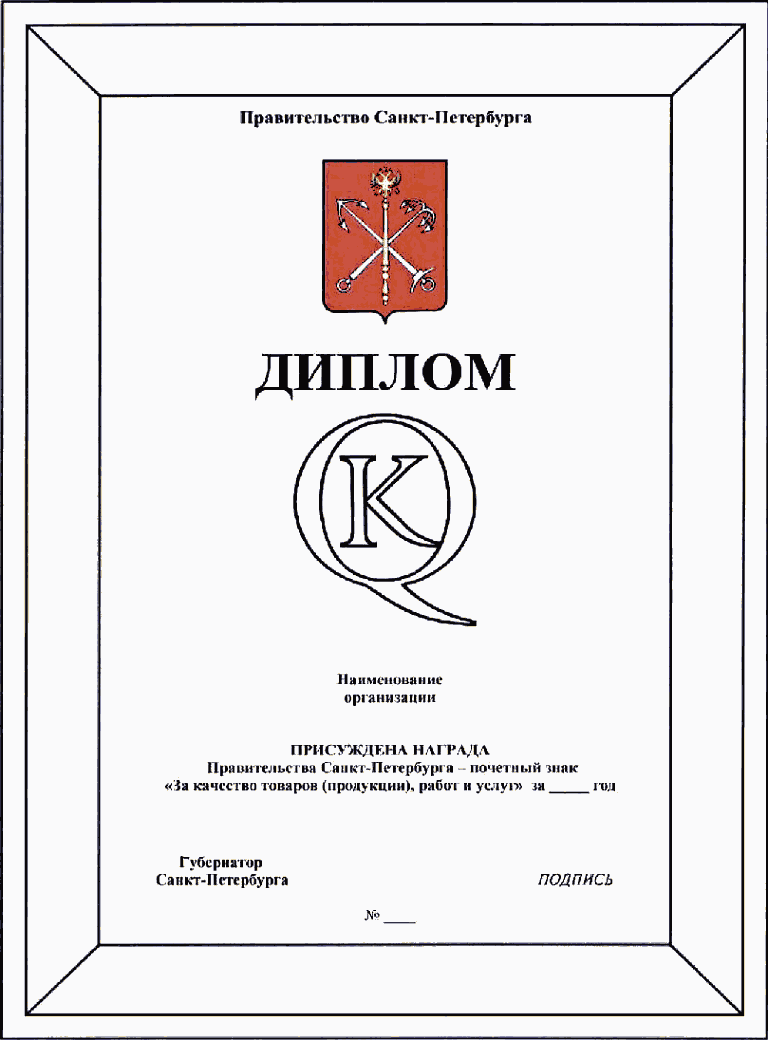 Список изменяющих документов(в ред. Постановлений Правительства Санкт-Петербурга от 22.04.2019 N 232,от 09.09.2020 N 699)Список изменяющих документов(в ред. Постановления Правительства Санкт-Петербурга от 09.09.2020 N 699)N п/пКритерий отбораСодержание критерияМаксимальная сумма баллов по критерию <1>Значимость критерия, %123451. Способы достижения организацией результатов в области качества1. Способы достижения организацией результатов в области качества1. Способы достижения организацией результатов в области качества1. Способы достижения организацией результатов в области качества1. Способы достижения организацией результатов в области качества1.1Лидирующая роль руководстваОпределение руководителями предназначения организации (стратегии развития организации (далее - стратегия), ценностей и этических норм, демонстрация на личных примерах своей приверженности культуре качества)100101.1Лидирующая роль руководстваУчастие руководителей в деятельности, обеспечивающей разработку, внедрение и постоянное совершенствование системы менеджмента организации100101.1Лидирующая роль руководстваУчастие руководителей в работе с потребителями, партнерами и другими внешними заинтересованными сторонами100101.1Лидирующая роль руководстваМотивация, поддержка и поощрение руководителями персонала организации <2>100101.1Лидирующая роль руководстваОпределение и поддержка руководителями инноваций и перемен в организации100101.2Политика и стратегия организации в области качестваОпределение существующих и будущих потребностей и ожиданий заинтересованных сторон (внешнего и внутреннего окружения) для разработки стратегии и политики организации (далее - политика)100101.2Политика и стратегия организации в области качестваИспользование информации, полученной в результате измерений, исследований, познавательной и творческой деятельности, для разработки политики и стратегии <2>100101.2Политика и стратегия организации в области качестваРазработка, анализ и актуализация политики и стратегии100101.2Политика и стратегия организации в области качестваРазвертывание и ведение политики и стратегии в рамках ключевых процессов100101.3ПерсоналПланирование, обеспечение и улучшение работы с персоналом100101.3ПерсоналОпределение, развитие и поддержка знаний и компетентности персонала <2>100101.3ПерсоналВовлечение персонала в деятельность по претворению в жизнь политики и стратегии и наделение его соответствующими полномочиями <2>100101.3ПерсоналОбщение персонала в организации100101.3ПерсоналПоощрение персонала и забота о нем <2>100101.4Партнерство и ресурсыПартнеры и поставщики100101.4Партнерство и ресурсыФинансовые ресурсы100101.4Партнерство и ресурсыИнфраструктура и материальные ресурсы100101.4Партнерство и ресурсыТехнологии <2>100101.4Партнерство и ресурсыИнформация и знания <2>100101.5Процессы, продукция и услугиСистематическое проектирование и менеджмент процессов100101.5Процессы, продукция и услугиПроектирование и разработка товаров (продукции) и услуг на основе ожиданий потребителей100101.5Процессы, продукция и услугиПродвижение товаров (продукции) и услуг на рынок100101.5Процессы, продукция и услугиПроизводство, поставка и последующее обслуживание товаров (продукции) и услуг100101.5Процессы, продукция и услугиМенеджмент и улучшение взаимоотношений с потребителями <2>100102. Полученные организацией результаты в области качества2. Полученные организацией результаты в области качества2. Полученные организацией результаты в области качества2. Полученные организацией результаты в области качества2. Полученные организацией результаты в области качества2.1Удовлетворенность потребителей качеством продукции и услугПоказатели восприятия потребителями организации, качества ее товаров (продукции) и услуг150152.1Удовлетворенность потребителей качеством продукции и услугПоказатели работы организации по повышению удовлетворенности потребителей150152.2Удовлетворенность персонала своей работой в организацииПоказатели восприятия персоналом своей работы в организации100102.2Удовлетворенность персонала своей работой в организацииПоказатели работы организации по повышению удовлетворенности персонала100102.3Влияние организации на обществоПоказатели восприятия обществом деятельности организации100102.3Влияние организации на обществоПоказатели работы организации по повышению удовлетворенности общества деятельностью организации100102.4Результаты работы организацииФинансовые показатели работы организации150152.4Результаты работы организацииКачество товаров (продукции) и услуг и другие результаты работы организации15015Список изменяющих документов(в ред. Постановления Правительства Санкт-Петербурга от 22.04.2019 N 232)Список изменяющих документов(введены Постановлением Правительства Санкт-Петербурга от 09.09.2020 N 699)